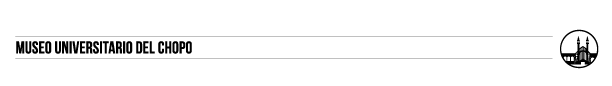 “Sololoy” Una reflexión sobre la soledad, la infancia y la vejez*Viernes 13 de septiembre, 20:00 horas y sábado 14 de septiembre, 19:00 horas**Dirigida a adultos y niños de diez años en adelanteLa compañía Microscopía Teatro presenta Sololoy. Cámara mental de los niños solos; se trata de una obra de teatro documental con juguetes y títeres para adultos en la que una anciana relata sus memorias de niñez; la vejez y la infancia conviven en un solo instante impregnado de soledad, miseria y presencias imaginarias.Una anciana, que de niña fue abandonada en la calle y llevada a un orfanato, recuerda su pasado y su infancia. Vienen a su mente las enseñanzas de la intemperie, la resistencia al miedo y la trascendencia de crear amigos imaginarios y poemas en los delirios del hambre, cuando se vive una infancia solitaria. La obra es una continúa investigación escénica sobre la orfandad.Sololoy proviene de la palabra inglesa celluloid, la cual designa un estado frágil de la materia, común en la manufactura de ciertas muñecas. La obre retoma, precisamente, esas características físicas del término: fragilidad, vulnerabilidad del ser, así como las imágenes de los juguetes a los que evoca, como metáfora y homenaje a los amigos imaginarios de la infancia de niños desamparados y a la memoria impregnada de presencias invisibles que acompañan a las personas de la tercera edad.Microscopía Teatro utiliza escenificaciones en miniatura, a través del teatro de objetos, sombras y juguetes. En Sololoy el trabajo está concentrado en la animación de juguetes principalmente antiguos: la protagonista es una muñeca alemana de los años treinta rediseñada por mecanismos de articulación que la dotan de una nueva anatomía, y por medio de diversas técnicas de manipulación de títeres, adquiere movimiento humano. Miniaturas y siluetas se engrandecen por la luz del teatro de sombras, dentro de las ventanas de una casita de madera o sobre las cartas escritas por una anciana. Sololoy, dramaturgia de Shaday Larios; intérpretes: Iazua Larios y Shaday Larios; composición musical: SUETZSU; voz de la anciana: María Guadalupe Ruiz Santillán; escenografía, videos e iluminación: Microscopía Teatro. Los juguetes antiguos son donación del Museo del Juguete Antiguo de México/colección de Roberto Shimizu.Shaday Larios (México, 1978). Realizó el doctorado y master en artes escénicas en la  Universidad Autónoma de Barcelona  y en el Instituto del Teatro de Barcelona. Cursó el seminario en  Artes escénicas digitales,  en la  Universidad Politécnica de Barcelona. Es licenciada en letras españolas por la Universidad de Guanajuato, donde se especializó en filosofía del teatro. Es directora de Microscopía Teatro originada en Barcelona, con la que ha montado 12 producciones y participado en múltiples teatros y festivales internacionales como el Animassanio Festival de Italia, el ART Tzoumerka Festival de Grecia y Raw Like Sushi del Pumpen House Theatre de Münster, Alemania. Ha trabajado como directora escénica de varias producciones por encargo con diversas compañías: Teatro delle Apparizioni de Roma, Italia; Teatro dei venti de Módena, Italia; Lunatika Circo de Barcelona-Argentina, y con la fusión dancístico-musical TARMUZ en Münich, Hannover, Hamburgo y Bremen, Alemania. Ha sido profesora del Centro de Arte Transdisciplinario de Barcelona, Tallerista de Teatro terapéutico con objetos para el Instituto de Igualdad de Género en el Ayuntamiento de Sabadell, Barcelona (Títeres y violencia doméstica). Fue ganadora del Premio Internacional de Ensayo Teatral CITRU-Paso de Gato-ARTEZ, 2010.IIazia Larios. (México, 1982). Trabaja en Microscopía Teatro desde el 2004 grupo con el que ha participado como actriz y creativa en los montajes Sinfonía Suicida en Mi mayor (2005); Secuencias del árbol maldito (2007); Magrittewaternotebook (2008) y Lucéla Éter (2009) en Barcelona. En México ha trabajado en los montajes de las obras: Hitler en el corazón, dirección de  Noé Morales y Azul, dirección Gerardo Taracena. Como actriz ha participado en El Atentado, de Jorge Fons; Apocalypto de Mel Gibson; Espira, de Jorge Pérez Solano (nominada a una Diosa de Plata, como actriz revelación). Con MÁQUINA, cortometraje de Gabe Ibáñez, ganó premios como mejor actriz en festivales de Cuba, Francia y Madrid. Su formación artística la ha realizado en la Escuela de Teatro Rojo de Bielorrusia, técnica Meisner; con Javier Galito del Neighborhood Play House de Nueva York en Barcelona; en el Centro de Estudios Cinematográficos de Catalunya y con otros profesores de talla internacional como Javier Daulte, Jairo Cuesta y Ricardo Brunnetti, entre otros.Sololoy. Cámara mental de los niños solos, se presentará Viernes 13 de septiembre, 20:00 horas y sábado 14 de septiembre, 19:00 horas. Dirigida a adultos y niños de diez años en adelante. Localidad general$120.00 Estudiantes, maestros UNAM: $100.00. Entrada libre para INAPAM.Prensa: Martha Herrera / santism@unam.mx / 5535 2186 / 5535 2288, ext. 160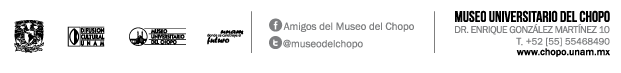 